PRESTAÇÃO DE CONTAS PARCIAL – NOTIFICAÇÃO À OSC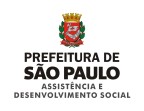 (SUPERVISOR DA SAS)RELATÓRIO DE EXECUÇÃO FINANCEIRATendo em vista a (     ) apresentação de irregularidades a seguir descritas ou (       ) omissão na prestação de contas parcial, noticiada pelo Gestor da Parceira, referente a parceria acima descrita, referente ao período de            /          /             a            /           /             , nos termos do contido no parágrafo 3º do artigo 130 da Instrução Normativa 03/SMADS/2018, fica por meio desta NOTIFICADA a OSC acima qualificada a apresentar no prazo de 30 (trinta) dias úteis a contar do recebimento desta, a (    ) sanar as irregularidades ou (  ) cumprir a obrigação.IRREGULARIDADES APRESENTADAS:Data:  	/ 	/ 	Carimbo e assinatura do(a) Supervisor(a) da SASSASNOME DA OSCNOME FANTASIATIPOLOGIAEDITALNº PROCESSO DE CELEBRAÇÃONº TERMO DE COLABORAÇÃONOME DO GESTOR DA PARCERIARF DO GESTOR DA PARCERIADATA DE PUBLICAÇÃO NO DOC DA DESIGNAÇÃODO GESTOR DA PARCERIA